Konzept: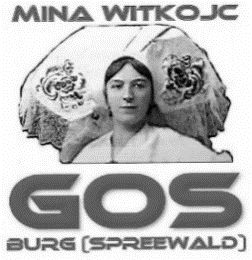 Schulinterne Festlegungen zur Facharbeit Klasse 9Die Facharbeit ist eine über einen längeren Zeitraum (ca. 3 Monate bzw. 12 Wochen) selbständig zu verfassende schriftliche Arbeit zu einer Problemstellung der Thematik eines Unterrichtsfaches bzw. fachübergreifend.Die Schülerinnen und Schüler (SuS) weisen mit der Erarbeitung einer Facharbeit nach, dass er bzw. sie gelernt hat, sich mit einem relativ eng begrenzten Thema schriftlich auseinandersetzen zu können. Dabei werden wichtige Methoden und Arbeitstechniken, z. B. die Themen- und Materialsuche, die Arbeitsplanung, das Ordnen von Materialien und schließlich die Erstellung eines umfangreichen Textes unter Einbeziehung von Literatur- und anderen Quellen angewendet.In einer Facharbeit soll auch die Fähigkeit unter Beweis gestellt werden, eigene und übernommene Gedanken bzw. Textpassagen so zu verknüpfen, dass bei klarer Unterscheidung (durch richtiges Zitieren und vollständige Quellenangabe) ein in sich geschlossenes Endprodukt entsteht.Durch die Verteidigung ihrer Facharbeit können die SuS Kommunikations- und Überzeugungsfähigkeit dokumentieren. Sie zeigen dabei, dass sie in der Lage sind, komplexere Zusammenhänge darzustellen.Nicht zuletzt kann eine erfolgreich gestaltete Facharbeit persönlichkeitsbildend wirken und Stolz auf die eigene Leistung hervorrufen.Der allgemeine Aufbau der Facharbeit sowie das richtige Zitieren werden im Deutschunterricht behandelt.Gesetzliche GrundlagenSek I-V (vom 2. August 2007) Abschnitt 4 Leistungsbewertung, Versetzung §13 Grundsätze der Leistungsbewertung(4) …  Alle Schülerinnen und Schüler in der Jahrgangsstufe 9 fertigen in einem Fach eigener Wahl eine Facharbeit oder eine Leistungsmappe an oder führen ein Projekt durch und präsentieren die Facharbeit, Leistungsmappe oder das Projekt. Die Facharbeit, Leistungsmappe oder die Durchführung des Projekts sowie die Präsentation werden bewertet. Die Bewertung kann besonders gewichtet werden.Allgemeine FestlegungenAlle SuS des Jahrganges 9 können sich ein Fach wählen.Richtwert sind max. 5 Facharbeiten pro unterrichtenden Fachlehrer. Der Fachlehrer achtet selbst auf die Einhaltung dieses Richtwertes.Jeder SuS erhält bei der Einführung zur Facharbeit durch den Klassenleiter bzw. die Klassenleiterin ein Formblatt (Anlage 01), einen persönlichen Zeitplan (Anlage 02) und die formalen Anforderungen (Anlage 03) als Kopie. Das separate Anlegen eines Arbeitshefters für die Facharbeit wird den SuS angeraten.Die jeweiligen Klassenleiter erstellen eine Namensliste anhand der Rückmeldung durch die SuS mit unterschriebenem Formblatt durch den betreuenden Fachlehrer bzw. die betreuende Fachlehrerin, die das gewählte Fach und den betreuenden Fachlehrer enthält.Die Facharbeit wird in doppelter Ausführung und in digitaler Form (USB-Stick) eingereicht. Der Abgabetermin ist die letzte Woche vor den Winterferien in der Klassenleiterstunde gegen Unterschrift (Anlage 05). Das Vorhandensein aller Exemplare wird festgestellt. Die Klassenleiter geben die Arbeiten an die jeweiligen Fachlehrer gegen Unterschrift (Anlage 05) weiter.DurchführungDie Zeitplanung soll nachfolgenden Aufgaben konkretisiert werden:Themensuche und -konkretisierung (-eingrenzung),Arbeitsplanung und -vorbereitung,Materialsuche und -sammlung,Ordnen und Durcharbeiten des Materials (Begriffsklärung, Bestimmung von Feldern und Bereichen; Methoden),Entwurf von Gliederungen (umfassende, später eingegrenzte Grob- und Feingliederung),ggf. praktische oder experimentelle Arbeiten,Textentwurf,Überarbeitungen,Reinschrift,Korrektur und Abgabe der Endfassung,Nachbetrachtung und Vorbereitung der Präsentation und Verteidigung auf der Basis der Bewertung.ThemenfindungDas Thema muss den Schülerinnen und Schülern die Möglichkeit geben, neue Erkenntnisse zu gewinnen. Es sollte so präzise formuliert werden, dass die Bearbeitungsrichtung klar wird. Formuliert eine Schülerin oder ein Schüler selbstständig die Thematik der Facharbeit, soll die betreuende Lehrkraft darauf achten, dass die übernommene Aufgabe abgegrenzt und überschaubar ist. Gelingt es der Schülerin oder dem Schüler nicht, selbst einen konkreten Themenvorschlag zu unterbreiten, soll im gemeinsamen Gespräch mit der betreuenden Lehrkraft das Rahmenthema eingegrenzt und präzisiert bzw. ein anderes Thema aus einem Themenkatalog gewählt werdenArbeitsplanungKonsultationenDer Fachlehrer bzw. die Fachlehrerin übernimmt während der Bearbeitungszeit die Rolle des Beraters und Betreuers. Die SuS vereinbaren selbständig mit der jeweiligen Lehrkraft Konsultationstermine. Die Termine und deren Inhalte werden auf dem Formblatt (Anlage 01) festgehalten und von beiden Seiten gegengezeichnet. Es sollten mind. 3 Termine durchgeführt werden. Die Wahrnehmung von Konsultationen fließt in die Bewertung der Facharbeit mit ein.Formaler Aufbaus. Anlage 05Klemmhefter (ohne Lochung)SeitenlayoutEs muss am Computer gearbeitet werden.Seiten: DIN A4-Format, weißRand: oben 2cm, unten, 2cm, links 2cm, rechts 2,5cmSchriftart: Arial, Calibri (serifenlose Schrift)Schriftgröße: 12 pt; Überschriften max. 14 pt.Zeilenabstand: 1,15Seitenzahl unten, beginnend ab Seite 3 (Einleitung); Deckblatt und Inhaltsverzeichnis ohne Seitenzahleinseitig gedrucktUmfang der SeitenDeckblatt – erste Seite ohne Seitenzahl, Schule (ggf. mit Logo), Schuljahr, Facharbeit, Fach, Thema, Verfasser, Klasse, FachlehrerIn, Abgabedatum, Muster s. Anlage 06Inhaltsverzeichnis – zweite Seite ohne Seitenzahl, Gliederung mit jeweiligen Ebenen und Seitenzahl zum TextEinleitung – ab hier wird durchlaufend nummeriert beginnend mit Seite 3, Entstehung der Arbeit, Ziel der Arbeit, Besonderheiten, Schwierigkeiten, Danke etc.Hauptteil – zusammenhängende Abhandlung, Überschriften laut Gliederung (Inhaltsverzeichnis), Formatierung fett bzw. unterstrichen möglichSchluss – Zusammenfassung der Ergebnisse, persönliche Stellungnahme, Ausblicke etc.Zitate – sind durch Anführungszeichen und kursiv kenntlich zu machen und mit einer Quellenangabe im Text zu versehen (Name des Autors, Erscheinungsjahr des Buches/Textes, Seite), z.B.„Wer Zitate nicht deutlich kennzeichnet, muss mit Abzug rechnen.“ (Müller, A., 2013, S. 3)Auslassungen durch drei Punkte in eckigen Klammern […] kennzeichnen, z.B.„Wer Zitate nicht […] kennzeichnet, muss mit Abzug rechnen.“ (Müller, A., 2013, S. 3)Einzelne Kapitel der Arbeit dürfen nicht nur aus Zitaten bestehen. Umformulierungen sind kein eigenes Gedankengut und müssen als Zitate kenntlich gemacht werden.Anlagen / Anhänge – fortlaufende Kennzeichnung als Anlage, Tabellen mit entsprechender nummerierter Bezeichnung oben; Bilder, Abbildungen, Diagramme etc. mit entsprechender nummerierter Bezeichnung unten; keine SeitenzahlenQuellen-/LiteraturverzeichnisAlphabetische Übersicht aller verwendeten Materialien einschließlich Internetadressen, keine Seitenzahl, Grundlage DIN-Norm DIN ISO 690 (ehem. DIN 1505-2 „Titelangaben von Dokumenten“)Buch:Name, Vorname: Titel. Verlag, Erscheinungsort und -jahr, SeiteWolf, Christa: Kassandra. Luchterhand Verlag, Darmstadt und Neuwied 1983, S. 144Sammelband mit verschiedenen Autoren und einem Herausgeber:Name, Vorname: Titel. In: Name, Vorname (Hg.): Titel. Verlag, Erscheinungsort und-jahr, SeiteCramer, Sibylle: Eine unendliche Geschichte des Widerstands. In: Sauer, Klaus (Hg.):Christa Wolf Materialbuch. Luchterhand Verlag, Darmstadt und Neuwied 1983, Seite 135f.Zeitschrift:Name, Vorname: Titel. In: Name der Zeitschrift, Jahrgang (Jahr), Nr. der Ausgabe, SeiteBichsel, Peter: Vorteile des Dieselmotors. In: Motorwelt Heft 4/2013, S. 5Internet:Name, Vorname: Titel. URL (Internetadresse), Datum der Veröffentlichung, Datum des ZugriffsWohlgemuth, Jan: Sprichwörter und Redewendungen. http://www.linguist.de/sprichwort.html#a2[26.11.2006] Zugriff am: 04.12.2017Erklärung – Versicherung über die selbständige Anfertigung, handschriftliche UnterschriftSprachrichtigkeitEinhaltung der Regeln zur Rechtschreibung und ZeichensetzungVerwendung der richtigen Fachtermini (Fachsprache)Bewertungskriterien für eine FacharbeitDie Korrekturzeit für die Fachlehrer beträgt 8 Wochen mit Beginn des 2. Halbjahres.Bei Nichtabgabe wird die Note 6 erteilt (eine Präsentation ist in diesem Fall nicht möglich)Erfolgt die Abgabe verspätet, jedoch noch vor den Ferien, erfolgt die Bewertung nach den allgemeinen Bewertungsmaßstäben aber jedoch eine Notenstufe tiefer.Besteht eine Facharbeit aus vollständigen, original- und wortgetreuen Wiedergaben von Aussagen und Darstellungen anderer Autoren, so kann diese Arbeit selbst bei korrekter Einhaltung aller Formalien maximal mit der Note 5 bewertet werden (s. Anlage 07)Die schriftliche Arbeit umfasst 60% der Note, die Präsentation 40%Die Note geht mit 20% in die Jahresnote ein.Formblattwird mit der Facharbeit abgegebenvollständig ausgefüllt und unterschriebenKonsultationen wahrgenommenFormEinhaltung der Vorgaben, äußere Form (sauberes, einheitliches Papier, Risse, Knicke, …), Umfang, Schriftbild, Seitenaufbau (Einteilung Absätze, Rand, …)korrekte Zitierweise (im Text) / QuellenangabeNormen der Sprache (Rechtschreibung, Grammatik, Wortwahl, Satzbau)Gliederung, Übersichtlichkeit der Facharbeit, LesbarkeitQualität und Anschaulichkeit gestalterischer Mittel (u. a. Fotografien oder Zeichnungen zur Veranschaulichung von Apparaturen)Integration von Tabellen, Grafiken und Darstellungen in den Text (inkl. Beschriftung)Aufbau und StrukturierungErfassen der Problemstellunglogische Gliederung, Nachvollziehbarkeit des ThemasAuswahl, Gewichtung und Strukturierung verschiedener Aspekte des Themasausgewogenes Verhältnis von eigenen Aussagen und ZitatenInhaltangemessener Einsatz der FachspracheAnwendung von Kenntnissen (Vorwissen) und Fähigkeiten (Methoden)begründete Stellungnahme zu Aussagen / oder VerfahrensweisenNur Mathematikeigener Standpunkt und selbständiges Erreichen von ErgebnissenDarstellung der historischen Dimensionen oder technischen Bedeutsamkeit eines SachverhaltesAuswertung eines Experimentes oder einer empirischen Untersuchung und kritische Betrachtung der Ergebnisseangemessene Mathematisierung physikalischer SachverhaltePerspektive weiterer Möglichkeiten der Vertiefung, Ergänzung oder Ausweitung des ThemasPräsentation der FacharbeitDie Präsentation soll in der Form eines Schülervortrages in der Klasse / im Kurs erfolgen. Die Dauer des Vortrages sollte bei 7 bis 10 Minuten liegen (plus zusätzliche Zeit für praktischen Teil).Der Schüler / die Schülerin soll:nachweisen, dass er sich intensiv mit dem Thema der Facharbeit auseinandergesetzt hat,noch einmal rückblickend seinen Arbeitsprozess analysieren und auf auftretende Probleme eingehen,seine Facharbeit und seine Arbeitsweise selbst einschätzen,die Möglichkeit erhalten, sich in einer prüfungsähnlichen Situation zu einem Themenbereich zusammenhängend zu äußern.Fragen der Mitschüler und der Lehrkraft sollten beantwortet werden.Die mündliche Verteidigung wird mit einer Note bewertet, die auf dem Bewertungsblatt eingetragen wird (Anlage 07). Bei Bedarf können die anderen SuS in die Bewertung mit einbezogen werden (Anlage 08).Bei Bedarf und in Ausnahmefällen kann die Verteidigung in einer kleinen Gruppe oder in Form einer Videokonferenz (mit Mikrofon und Kamera) stattfinden. Die Entscheidung trifft die Lehrkraft mit dem SuS.Stichpunktzettel ist zugelassen.Aufgaben / Gliederung s. Anlage 10Anliegen der Arbeit Welches Ziel verfolgt Deine Arbeit? Warum hast Du dieses Thema ausgewählt? (bei selbstgewählten Themen) Worauf kam es Dir besonders an? Wie hast DU Deine Arbeit gegliedert? (Folie, Tafel, Beamer/PC, u. a.)Inhaltliche AspekteLies ein Textbeispiel vor.Erkläre Dein Textbeispiel.Begründe die Auswahl des Textbeispiels.(praktischer Teil)Eindrücke nach der ArbeitWelche neuen Erkenntnisse hast Du durch die Facharbeit gewonnen?Was hat Dich besonders beeindruckt?Welche Probleme hattest Du beim Schreiben?Was würdest Du jetzt anders machen?Wie beurteilst Du Deine Leistung?Die Rückgabe der Facharbeit erfolgt nach der Präsentation.Anlage 01 – FormblattGrund- und Oberschule „Mina Witkojc“ Burg (Spreewald)zakładna a wuša šula „Mina Witkojc“ Bórkowy (Błota)Bahnhofstraße 10, 03096 Burg (Spreewald)Tel.: 035603-333Fax: 035603-75704E-mail: info@schule-burg-spreewald.deFacharbeit Jahrgang 9(gemäß Sek I - Verordnung vom 02.08.2007, §13, Absatz 4)Ich wurde durch die Lehrkraft über die äußere Form, inhaltlichen Anforderungen und die Bewertungskriterien informiert.__________________________________			_______________________________Unterschrift SchülerIn						Unterschrift FachlehrerInVerbleib Original bei SchülerIn; Kopie: 1x FachlehrerIn, 1x KlassenlehrerInAnlage 02 – ZeitplanMein persönlicher ZeitplanAnlage 03 – FormalienFormaler AufbauKlemmhefter (ohne Lochung)SeitenlayoutEs muss am Computer gearbeitet werden.Seiten: DIN A4-Format, weißRand: oben 2cm, unten, 2cm, links 2cm, rechts 2,5cmSchriftart: Arial, Calibri (serifenlose Schrift)Schriftgröße: 12 pt; Überschriften max. 14 pt.Zeilenabstand: 1,15Seitenzahl unten, beginnend ab Seite 3 (Einleitung); Deckblatt und Inhaltsverzeichnis ohne Seitenzahleinseitig gedrucktUmfang der SeitenDeckblatt – erste Seite ohne Seitenzahl, Schule (ggf. mit Logo), Schuljahr, Facharbeit, Fach, Thema, Verfasser, Klasse, FachlehrerIn, Abgabedatum, Muster s. Anlage 06Inhaltsverzeichnis – zweite Seite ohne Seitenzahl, Gliederung mit jeweiligen Ebenen und Seitenzahl zum TextEinleitung – ab hier wird durchlaufend nummeriert beginnend mit Seite 3, Entstehung der Arbeit, Ziel der Arbeit, Besonderheiten, Schwierigkeiten, Danke etc.Hauptteil – zusammenhängende Abhandlung, Überschriften laut Gliederung (Inhaltsverzeichnis), Formatierung fett bzw. unterstrichen möglichSchluss – Zusammenfassung der Ergebnisse, persönliche Stellungnahme, Ausblicke etc.Zitate – sind durch Anführungszeichen und kursiv kenntlich zu machen und mit einer Quellenangabe im Text zu versehen (Name des Autors, Erscheinungsjahr des Buches/Textes, Seite), z.B.„Wer Zitate nicht deutlich kennzeichnet, muss mit Abzug rechnen.“ (Müller, A., 2013, S. 3)Auslassungen durch drei Punkte in eckigen Klammern […] kennzeichnen, z.B.„Wer Zitate nicht […] kennzeichnet, muss mit Abzug rechnen.“ (Müller, A., 2013, S. 3)Einzelne Kapitel der Arbeit dürfen nicht nur aus Zitaten bestehen. Umformulierungen sind kein eigenes Gedankengut und müssen als Zitate kenntlich gemacht werden.Anlagen / Anhänge – fortlaufende Kennzeichnung als Anlage, Tabellen mit entsprechender nummerierter Bezeichnung oben; Bilder, Abbildungen, Diagramme etc. mit entsprechender nummerierter Bezeichnung unten; keine SeitenzahlenQuellen-/LiteraturverzeichnisAlphabetische Übersicht aller verwendeten Materialien einschließlich Internetadressen, keine Seitenzahl, Grundlage DIN-Norm DIN ISO 690 (ehem. DIN 1505-2 „Titelangaben von Dokumenten“)Buch:Name, Vorname: Titel. Verlag, Erscheinungsort und -jahr, SeiteWolf, Christa: Kassandra. Luchterhand Verlag, Darmstadt und Neuwied 1983, S. 144Sammelband mit verschiedenen Autoren und einem Herausgeber:Name, Vorname: Titel. In: Name, Vorname (Hg.): Titel. Verlag, Erscheinungsort und-jahr, SeiteCramer, Sibylle: Eine unendliche Geschichte des Widerstands. In: Sauer, Klaus (Hg.):Christa Wolf Materialbuch. Luchterhand Verlag, Darmstadt und Neuwied 1983, Seite 135f.Zeitschrift:Name, Vorname: Titel. In: Name der Zeitschrift, Jahrgang (Jahr), Nr. der Ausgabe, SeiteBichsel, Peter: Vorteile des Dieselmotors. In: Motorwelt Heft 4/2013, S. 5Internet:Name, Vorname: Titel. URL (Internetadresse), Datum der Veröffentlichung, Datum des ZugriffsWohlgemuth, Jan: Sprichwörter und Redewendungen. http://www.linguist.de/sprichwort.html#a2[26.11.2006] Zugriff am: 04.12.2017Erklärung – Versicherung über die selbständige Anfertigung, handschriftliche UnterschriftSprachrichtigkeitEinhaltung der Regeln zur Rechtschreibung und ZeichensetzungVerwendung der richtigen Fachtermini (Fachsprache)Anlage 04 – FächerübersichtEntfällt, neu Namenslistenz.B.:	Name	Vorname	Fach	FachlehrerAnlage 05 – Abgabe der Facharbeiten (Vorbereitung durch Klassenleiter, Exceltabelle)Anlage 06 – Deckblatt (Muster)FacharbeitThema:(Beispiel) Die Herausbildung der Eiskristalle unter dem Einfluss der Laichzeit der FröscheName, Vorname:Klasse:FachlehrerIn:Abgabetermin:Anlage 07 – Bewertungskriterien Bewertung der Facharbeit Jahrgang 9Anlage 08 – Bewertung Präsentation LehrkraftBewertungsraster für die Präsentation der Facharbeit Jahrgang 9 (Lehrkraft)____________________				___________________________Datum							Unterschrift FachlehrerInAnlage 09 – Schülereinschätzung PräsentationEinschätzung für die Präsentation der Facharbeit Jahrgang 9 (Schüler)Anlage 10 – Aufgaben / GliederungAufgaben / Gliederung Anliegen der Arbeit Welches Ziel verfolgt Deine Arbeit? Warum hast Du dieses Thema ausgewählt? (bei selbstgewählten Themen) Worauf kam es Dir besonders an? Wie hast DU Deine Arbeit gegliedert? (Folie, Tafel, Beamer/PC, u. a.)Inhaltliche AspekteLies ein Textbeispiel vor.Erkläre Dein Textbeispiel.Begründe die Auswahl des Textbeispiels.(praktischer Teil)Eindrücke nach der ArbeitWelche neuen Erkenntnisse hast Du durch die Facharbeit gewonnen?Was hat Dich besonders beeindruckt?Welche Probleme hattest Du beim Schreiben?Was würdest Du jetzt anders machen?Wie beurteilst Du Deine Leistung?BearbeitungswocheInhaltVor der BearbeitungThemenabsprache bzw. Teileingrenzung2 – 3 BrainstormingEingrenzung des ThemasZiel der Arbeitmögliche MethodenHausaufgabe zur 2. Konsultation: Gliederung erstellen6 – 8 HA: Gliederunggezielte FragestellungenDeckblatt als EntwurfAnfänge der LiteraturlisteEinleitung, Hauptteil, SkizzenEigenanteil (Methoden, Inhalt, Darstellung)10 – 11 Vorlage der Ausarbeitungen, „Feinschliff“, eventuelle KorrekturenVorbereitung PräsentationDeckblattInhalts-verzeich-nisEinleit-ungHauptteilSchluss, Zu-sammen-fassung, FazitAnlagenQuellenErklärungSuS1118-101mind. 311I-SuS1112-41mind. 111SelbstständigkeitserklärungHiermit erkläre ich, dass ich die vorliegende Facharbeit in allen Teilen selbständig verfasst und keine anderen als die angegebenen Quellen und Hilfsmittel (einschließlich elektronischer Medien und Online-Quellen) benutzt habe. Alle wörtlich oder sinngemäß übernommenen Textstellen habe ich als solche kenntlich gemacht. Name, Vorname: ………………………………………………….	Klasse: ……….(Ort) ...................., den ................  (Unterschrift)…………………............................Name, VornameName, Vorname________________________________________Klasse:Klasse:_____FachFach________________________________________________________________________________________________________________________________________________________________ThemaThema___________________________________________________ ___________________________________________________ ___________________________________________________ ___________________________________________________ ___________________________________________________ ___________________________________________________ ___________________________________________________ ___________________________________________________ FachlehrerInFachlehrerIn________________________________________________________________________________________________________________________________________________________KonsultationstermineKonsultationstermineDatumInhaltInhaltInhaltLK-KürzelLK-KürzelAbgabeterminAbgabetermin________________________________________________________________________________________________________________________________________________________(an den Klassenleiter gegen Unterschrift)(an den Klassenleiter gegen Unterschrift)(an den Klassenleiter gegen Unterschrift)(an den Klassenleiter gegen Unterschrift)(an den Klassenleiter gegen Unterschrift)(an den Klassenleiter gegen Unterschrift)PräsentationsterminPräsentationstermin________________________________________________________________________________________________________________________________________________________Wann?Was?Erledigt?4./5. SchulwocheEinführung in das Thema FacharbeitIn den ersten SchulwochenIn welchem Fach will ich schreiben?_____________________________Meine Fachlehrerin / meinen Fachlehrer fragen, ob es möglich ist.Thema finden und mit der Fachlehrerin / dem Fachlehrer absprechen_____________________________________________bis 06.10.2023Fächermeldung an die Klassenleiter(Kopie Formblatt)09.10.2023BearbeitungsstartMaterialsuche09.-20.10.231. KonsultationsterminAbsprache formale GestaltungBrainstormingEingrenzung des ThemasZiel der Arbeitmögliche MethodenHausaufgabe zur 2. Konsultation: Gliederung erstellen20.11.-01.12.232. KonsultationsterminHA: Gliederunggezielte FragestellungenDeckblatt als EntwurfAnfänge der LiteraturlisteEinleitung, Hauptteil, SkizzenEigenanteil (Methoden, Inhalt, Darstellung)08.-19.01.243. KonsultationsterminVorlage der Ausarbeitungen, „Feinschliff“, eventuelle KorrekturenVorbereitung Präsentation (Termin festlegen)22.01.24Noch eine Woche Zeit.26.01.24Alles ausdrucken!29.01-02.02.24AbgabeterminKlassenleiterstundeGeschafft!DeckblattInhalts-verzeich-nisEinleit-ungHauptteilSchluss, Zu-sammen-fassung, FazitAnlagenQuellenErklärungSuS1118-101mind. 311I-SuS1112-41mind. 111SelbstständigkeitserklärungHiermit erkläre ich, dass ich die vorliegende Facharbeit in allen Teilen selbständig verfasst und keine anderen als die angegebenen Quellen und Hilfsmittel (einschließlich elektronischer Medien und Online-Quellen) benutzt habe. Alle wörtlich oder sinngemäß übernommenen Textstellen habe ich als solche kenntlich gemacht. Name, Vorname: ………………………………………………….	Klasse: ……….(Ort) ...................., den ................  (Unterschrift)…………………............................Abgabe Facharbeiten Klasse 9Abgabe Facharbeiten Klasse 9Abgabe Facharbeiten Klasse 9Abgabe Facharbeiten Klasse 9Abgabe Facharbeiten Klasse 9Abgabe Facharbeiten Klasse 9Abgabe Facharbeiten Klasse 9Name, Vorname des/der SchülerIn2 Exemplare + Datei (/X)Abgabe am (Datum)Unterschrift SuSAusgabe an FachlehrerIn (/X)Erhalten am (Datum)Unterschrift FachlehrerInGrund- und Oberschule „Mina Witkojc“ Burg (Spreewald)zakładna a wuša šula „Mina Witkojc“ Bórkowy (Błota)Schuljahr 2022/2023Name, Vorname________________________________________Klasse:_____Fach_________________________________________________________________________________________________________________________________________________________Thema___________________________________________________ ___________________________________________________ ___________________________________________________ ___________________________________________________ ___________________________________________________ ___________________________________________________ Bereichemax. Punktzahlerreichte PunktzahlBemerkungenFormblatt vollständig, Konsultationen wahrgenommen2FormFormFormFormHefter, weiße Blätter, einseitig, äußerer Zustand2Vollständiges Deckblatt2Gliederung / Inhaltsverzeichnis1Schrift, Seitenaufbau, Seitenzahl3Kennzeichnung Zitate im Text1Quellenverzeichnis2Anlagen / Anhänge2Punktzahl15InhaltInhaltInhaltInhaltWahl, Eingrenzung Formulierung des Themas1Logisch sinnvolle Gliederung, Nachvollziehbarkeit des Themas3Fachliche Richtigkeit (Umsetzung des Themas, Darstellung der Inhalte)10Angemessene Vollständigkeit (Erwartungshorizont)7Eigenständigkeit (Erkennbarkeit des eigenen Anteils, eigene Meinung)8Punktzahl29SpracheSpracheSpracheSpracheRechtschreibung / Grammatik3Ausdruck, Stil und Fachsprache3Punktzahl6Gesamtpunktzahl50Teilnote Facharbeit (60%)Teilnote Präsentation (40%)EndnoteName, Vorname________________________________________________________________________________________________________________________Klasse:_____Fach__________________Datum: ____________Dauer: _____Thema____________________________________________________________ ________________________________________________________________________________________________________________________ ________________________________________________________________________________________________________________________ ________________________________________________________________________________________________________________________ ________________________________________________________________________________________________________________________ ____________________________________________________________Sprachliche Gestaltung123456laut, langsam, betont, ruhig und deutlich sprechenfreisprechenPausen machenkeine UmgangsspracheGebrauch einfacher Wörter und kurzer SätzeKürze statt Weitschweifigkeit (Prägnanz)Aufbau der Präsentation123456Spannungsbogenleitende Fragestellung in der Einleitung deutlichNeugier in der Einleitung gewecktGliederungspunkte im Hauptteil deutlichFazit / Ergebnisse zum SchlussSachliche Angemessenheit123456inhaltlicher SchwierigkeitsgradWichtiges von Unwichtigen trennennicht vom Thema abkommenFragen beantworten könnenVerständnis des ThemasKörpersprache123456gezielter Einsatz von Gestik und MimikKörperhaltungKontakt mit Zuhörern123456häufiger Blickkontaktdirektes AnsprechenFragen stellenZuhörerschaft mit einbeziehenMedien / Visualisierung123456ÜbersichtlichkeitLayoutLesbarkeitEinsatz von Grafiken, Ton oder AnimationenExperimenteUnter Berücksichtigung der oben aufgeführten Bewertungskriterien wird das Referat mit folgender Teilnote beurteilt:__________________Name, Vorname________________________________________________________________________________________________________________________Klasse:_____Fach__________________Datum: ____________Dauer: _____Thema____________________________________________________________ ________________________________________________________________________________________________________________________ ________________________________________________________________________________________________________________________ ________________________________________________________________________________________________________________________ ________________________________________________________________________________________________________________________ ____________________________________________________________Inhalt123456Hat der Einstieg Dein Interesse geweckt?Hast Du eine klar aufgebaute Gliederung am Anfang der Präsentation z.B. als Folie bekommen?War der Vortrag für Dich verständlich?Wurden Fachbegriffe und Fremdwörter erklärt?Gab es am Ende eine Zusammenfassung oder eine persönliche (begründete) Meinung zum Thema?Vortag / Sprache123456Wurde laut und deutlich gesprochen?Wurde freigesprochen? (Stichwortzettel/Karteikarten)War das Sprechtempo angemessen?Gab es Blickkontakt?War die Wortwahl passend – nicht zu umgangssprachlich?Medien-, Folieneinsatz123456Waren die verwendeten Folien/Bilder/Materialien etc.hilfreich zum Verständnis?anschaulich gestaltet?War alles lesbar?Organisation / Sonstiges123456Wurde die vorgegebene Zeit eingehalten?Konnten Fragen der Zuhörer beantwortet werden?